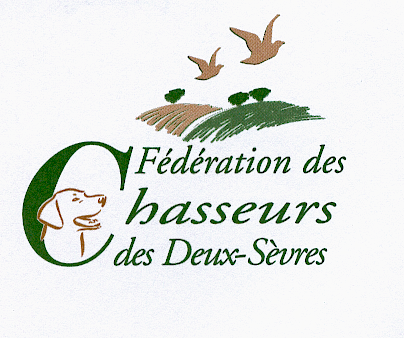 BULLETIN D’INSCRIPTION FORMATION CHASSE A L’ARC (samedi 8 Juin 2024)Nom : ……………………………………………………	Prénom : ………………………………………………Adresse : …………………………………………………………………………………………………………………………………Code postal : ………………………………………		Ville :…………………………………………………....Adresse mail : …………………………………………………………………………………………………………………………Téléphone fixe : ……………………………………….	Portable : ……………………………………………..Date de naissance : ………………………………….	Lieu de naissance : ……………………………….Le bulletin d’inscription doit être adressé au secrétariat de La Fédération des Chasseurs des Deux-Sèvres (7 Route de Champicard, 79260 LA CRECHE) Avant le vendredi 17 mai 2024. Accompagné d’un chèque de caution de 50€ à l’ordre de la Fédération des Chasseurs des Deux-Sèvres (qui vous sera restitué le jour de la formation), ainsi qu’une copie de votre carte d’identité ou de votre passeport en cours de validité. Une convocation vous sera adressée ultérieurement.